PANEVĖŽIO RAJONO SAVIVALDYBĖS TARYBA SPRENDIMASDĖL PANEVĖŽIO RAJONO MOKINIŲ PAVĖŽĖJIMO ORGANIZAVIMO, KELIONĖS IŠLAIDŲ KOMPENSAVIMO, MOKYKLINIŲ AUTOBUSŲ NAUDOJIMO IR NUOMOS TVARKOS APRAŠO PATVIRTINIMO2023 m. lapkričio 23 d. Nr. T-270 Panevėžys Vadovaudamasi Lietuvos Respublikos vietos savivaldos įstatymo 6 straipsnio 7 punktu,       15 straipsnio 1 dalies 19 ir 20 punktais, 4 dalimi, 16 straipsnio 1 dalimi, 33 straipsnio 3 dalies          5 punktu, 63 straipsnio 2 dalimi, Lietuvos Respublikos švietimo įstatymo 36 straipsnio 1, 2 ir           3 dalimis, Lietuvos Respublikos transporto lengvatų įstatymo 6 straipsniu, Panevėžio rajono savivaldybės taryba nusprendžia:1.	Patvirtinti Panevėžio rajono mokinių pavėžėjimo organizavimo, kelionės išlaidų kompensavimo, mokyklinių autobusų naudojimo ir nuomos tvarkos aprašą (pridedama).2. Pripažinti netekusiu galios Panevėžio rajono savivaldybės tarybos 2013  m. spalio 17 d. sprendimą Nr. T-180 „Dėl rajono savivaldybės tarybos 2004 m. gruodžio 9 d. sprendimo Nr. T-633 „Dėl rajono savivaldybės administracijos ir biudžetinių įstaigų transporto naudojimo tvarkos patvirtinimo“ pakeitimo“ (su visais aktualiais pakeitimais ir papildymais). 3. Pripažinti netekusiu galios Panevėžio rajono savivaldybės tarybos 2014 m. birželio 19 d. Nr. T-120 „Dėl pritarimo vežti ikimokyklinio ugdymo įstaigų vaikus“.4. Nustatyti, kad šis sprendimas:4.1. skelbiamas Teisės aktų registre ir Panevėžio rajono savivaldybės interneto svetainėje www.panrs.lt;4.2. įsigalioja 2023 m. gruodžio 1 d.	Sprendimas gali būti skundžiamas Lietuvos Respublikos administracinių bylų teisenos įstatymo nustatyta tvarka.Savivaldybės meras                                                                                                       Antanas PociusPATVIRTINTAPanevėžio rajono savivaldybės tarybos 2023 m. lapkričio 23 d. sprendimu Nr. T-270PANEVĖŽIO RAJONO MOKINIŲ PAVĖŽĖJIMO ORGANIZAVIMO, KELIONĖS IŠLAIDŲ KOMPENSAVIMO, MOKYKLINIŲ AUTOBUSŲ NAUDOJIMO IR NUOMOS TVARKOS APRAŠAS1. Mokinių pavėžėjimo organizavimo, kelionės išlaidų kompensavimo, mokyklinių autobusų naudojimo ir nuomos tvarkos aprašas (toliau – Aprašas) reglamentuoja Panevėžio rajono savivaldybės (toliau – Savivaldybė) teritorijoje esančių bendrojo ugdymo, neformaliojo vaikų švietimo, Panevėžio r. muzikos mokyklos mokinių, ikimokyklinio ir priešmokyklinio ugdymo įstaigų vaikų (toliau – mokiniai) pavėžėjimo organizavimą, važiavimo išlaidų kompensavimą, mokyklinių autobusų naudojimą ir nuomą.2. Aprašas reglamentuoja ir specialiųjų ugdymosi poreikių mokinių iki 21 metų, kurie gyvena Savivaldybės ar kitų savivaldybių teritorijose, bet nepajėgia (negali savarankiškai vaikščioti, dėl didelių sutrikimų yra nesaugūs gatvėje) patys atvykti į ugdymo įstaigą (toliau – Mokykla), nemokamą atvežimą į ją ir parvežimą į namus.3. Aprašo paskirtis – reglamentuoti įvairius mokinių pavėžėjimo būdus ir užtikrinti lėšų, skiriamų mokinių kelionės išlaidoms kompensuoti, efektyvų panaudojimą.4. Pagrindinės Apraše vartojamos sąvokos:4.1. mokinių pavėžėjimas – tai procesas, kurio metu mokiniai nuvežami į Mokyklą ir parvežami į namus; 4.2.  vežėjas – įmonė, įregistruota įstatymų nustatyta tvarka ir turinti teisę vežti keleivius bei jų bagažą, teikianti keleivių vežimo paslaugas Savivaldybės teritorijoje vietinio (priemiestinio) ir tolimojo reguliaraus susisiekimo autobusais; 4.3. mokyklinis autobusas – skiriamaisiais ženklais pažymėtas autobusas, vykdantis mokinių pavėžėjimą, priklausantis Mokyklai ar Savivaldybei; 4.4. nuomotojas – Panevėžio rajono savivaldybės mokykla, nuomojanti mokyklinį autobusą.4.5. nuomininkas – Panevėžio rajono savivaldybės administracijos biudžetinė įstaiga, besinaudojanti nuomos paslauga.4.6. vietinio (priemiestinio) reguliaraus susisiekimo autobusai – kelių transporto priemonės, vežančios keleivius pagal patvirtintus tvarkaraščius nustatytais priemiestiniais maršrutais ne daugiau kaip per dviejų gretimų savivaldybių teritorijas;4.7.  tolimojo reguliaraus susisiekimo autobusai – kelių transporto priemonės, vežančios keleivius pagal patvirtintus tvarkaraščius nustatytais maršrutais daugiau kaip per dviejų savivaldybių teritorijas; 4.8.  tėvų (globėjų, rūpintojų) transportas (toliau – kitas transportas) – tai fiziniam asmeniui priklausantis transportas, vežantis mokinius, kuriuo dėl sveikatos būklės negalintys važiuoti mokykliniu, vietinio (priemiestinio) ir tolimojo reguliaraus susisiekimo autobusais ar kitu transportu mokiniai arba mokiniai, gyvenantys kaimuose ir miesteliuose, kurių negalima atvežti ir parvežti atgal reguliaraus susisiekimo autobusais, Mokyklų autobusais. 4.9. pažymėjimas – Lietuvos Respublikos švietimo ir mokslo ministro patvirtintos formos mokinio pažymėjimas, išduotas konkrečiam mokiniui. Pažymėjime turi būti įklijuota mokinio nuotrauka, įrašytas važiavimo maršrutas, pažymėjimas patvirtintas išdavusios mokyklos direktoriaus. Pažymėjimą mokiniui išduoda mokykla, kurioje jis mokosi.5. Aprašas parengtas vadovaujantis Lietuvos Respublikos švietimo įstatymo 36 straipsnio 1 ir 2 dalimis ir Lietuvos Respublikos transporto lengvatų įstatymo 6 straipsniu.II SKYRIUS PAVĖŽĖJIMO ORGANIZAVIMAS6. Į Mokyklas ir atgal pavežami kaimuose, miesteliuose ir Ramygalos mieste toliau kaip 3 km nuo artimiausios Mokyklos gyvenantys mokiniai, kurie mokosi pagal priešmokyklinio ir bendrojo ugdymo programas, ir vaikai, kuriems paskirtas privalomas ikimokyklinis ugdymas, neformaliojo vaikų švietimo įstaigų mokiniai, šių Mokyklų ar įstaigų darbo dienomis važiuojantys į Mokyklą ar įstaigą iki 40 km ir atgal mokinio pažymėjime nurodytu maršrutu vietinio (priemiestinio) reguliaraus susisiekimo autobusais, tolimojo reguliaraus susisiekimo autobusais, mokykliniais autobusais arba kitu transportu. 7. Mokinių vykimo į Mokyklą ir atgal laikas negali būti ilgesnis kaip 2 val., todėl maršruto trukmė į vieną pusę negali būti ilgesnė kaip 1 val.8. Vienu metu vežamų mokinių negali būti daugiau, negu mokykliniame autobuse yra sėdimų vietų keleiviams.9. Kiekvienų mokslo metų pradžioje, iki rugsėjo 15 d., Mokyklos visiems važinėjantiems mokiniams (jeigu baigėsi mokinio pažymėjimo galiojimo laikas, pasikeitė mokinio gyvenamoji vieta ar pan.) išduoda nustatytos formos mokinio pažymėjimus. Įlipdamas į transporto priemonę mokinys privalo jį parodyti vairuotojui, konduktoriui ar kontrolieriui.10. Mokinių pavėžėjimas vykdomas mokykliniais autobusais, vietinio (priemiestinio) reguliaraus susisiekimo autobusais, tolimojo reguliaraus susisiekimo autobusais, kitu transportu:10.1. mokykliniai autobusai: 10.1.1. veža Savivaldybės kaimuose, miesteliuose ir Ramygalos mieste mokyklų aptarnaujamoje teritorijoje Savivaldybės tarybos patvirtintu sprendimu bei aplinkiniuose rajonuose gyvenančius mokinius į Mokyklas ir į namus, laukiančius atitinkamose stotelėse ir (ar) kitose sutartose laukimo vietose;10.1.2. veža priešmokyklinio ugdymo ir ikimokyklinio ugdymo vaikus, kuriems ugdymasis pagal ikimokyklinio ugdymo programą Lietuvos Respublikos švietimo, mokslo ir sporto ministro bei Lietuvos Respublikos socialinės apsaugos ir darbo ministro nustatyta tvarka ir atvejais yra privalomas; 10.1.3. veža ikimokyklinio ir priešmokyklinio ugdymo vaikus, mokytojus ir mokytojų padėjėjus į olimpiadas, konkursus, varžybas, pažintines, edukacines ekskursijas, kvalifikacinius renginius ir kt. tik laisvu nuo mokinių vežimo laiku;            10.1.4. veža mokinius, kurie turi specialiųjų ugdymosi poreikių ir nepajėgia patys atvykti į Mokyklą mokytis pagal priešmokyklinio ugdymo ar bendrojo ugdymo programas (negali savarankiškai vaikščioti, dėl didelių sutrikimų yra nesaugūs gatvėje ar pan.). Jų pavežimą į mokyklas ir atgal organizuoja Mokyklos savo nustatyta tvarka ir atvejais;            10.1.5. veža mokinius į pažintines, edukacines, kultūrines, sportines veiklas ir respublikines olimpiadas, konkursus, meninės raiškos renginius, kurių pirmieji etapai vykdomi rajone;10.1.6. gali būti naudojami kitoms Mokyklos reikmėms;10.1.7. gali būti naudojami kitų rajono ir vietos bendruomenių narių kultūrinei, sportinei, organizacinei veiklai švietimo įstaigos vadovo įsakymu;10.1.8. veža mokinius į Panevėžio r. muzikos mokyklą ir jos skyrius bei į namus;10.2. jeigu iš tos pačios vietovės (kaimo, miestelio) mokiniai mokykliniais autobusais vyksta į tą pačią vietovę (pvz., į Ramygalos m.), tačiau į skirtingas švietimo įstaigas, tų Mokyklų vadovai maršrutus derina tarpusavyje.10.3. vietinio (priemiestinio) reguliaraus  susisiekimo autobusai veža mokinius, gyvenančius kaimuose, miesteliuose ir Ramygalos mieste į Mokyklą ir į namus Savivaldybės teritorijoje bei iš aplinkinių rajonų pagal vežėjo sudarytus patvirtintus maršrutus.10.4. tolimojo reguliaraus susisiekimo autobusai veža mokinius, gyvenančius Panevėžio rajone ir kituose rajonuose į Mokyklas ir į namus;10.5. kitas transportas:10.5.1. fiziniam asmeniui priklausantis transportas, vežantis mokinius, dėl sveikatos būklės negalinčius važiuoti mokykliniu, vietinio (priemiestinio) ir tolimojo reguliaraus susisiekimo autobusais ar kitu transportu arba kurių negalima atvežti ir parvežti atgal mokykliniu, vietinio (priemiestinio) ir tolimojo reguliaraus susisiekimo autobusais ar kitu transportu dėl maršrutų stokos ar netinkamo važiavimo tvarkaraščio; 10.5.2. Mokykla su transporto savininku sudaro mokinių pavėžėjimo sutartį.11. Mokyklos vadovas kiekvienų mokslo metų pradžioje, iki spalio 10 d., raštu suderinęs su Savivaldybės administracijos Švietimo, kultūros ir sporto skyriumi, įsakymu patvirtina mokyklinio autobuso maršrutus ir tvarkaraščius, sustojimo ir mokinių įlaipinimo / išlaipinimo vietas, nurodo mokinių skaičių sustojimo vietoje (1 priedas).12. Mokykla vežamų mokinių sąrašus vežėjui pateikia iki kiekvienų mokslo metų pradžios, o sąrašų pakeitimus – nedelsiant.13. Vežėjas apie autobusų reisų ir tvarkaraščių keitimus Mokyklą privalo raštu informuoti ne vėliau kaip prieš 10 darbo dienų.14. Informacija apie maršrutus, grafikus / tvarkaraščius mokiniams, jų tėvams (globėjams, rūpintojams) skelbiama:14.1. mokyklinių autobusų – Mokyklų elektroniniame dienyne, skelbimų lentoje ir interneto svetainėje;14.2. vietinio reguliaraus susisiekimo autobusų – Savivaldybės ir vežėjo interneto svetainėse, Mokyklų skelbimų lentose. Vežėjas informaciją apie maršrutus ir tvarkaraščius Mokykloms pateikia raštu.     III SKYRIUSKELIONĖS IŠLAIDŲ KOMPENSAVIMAS15. Savivaldybė kompensuoja šias mokinių pavėžėjimo išlaidas:15.1. kaimuose ir miesteliuose bei Ramygalos mieste – toliau kaip 3 km nuo Mokyklos gyvenantiems mokiniams, kurie mokosi pagal priešmokyklinio ir bendrojo ugdymo programas, kuriems paskirtas privalomas ikimokyklinis ugdymas, neformaliojo vaikų švietimo įstaigų mokiniams, specialiųjų ugdymosi poreikių turintiems vaikams iki 21 metų, kurie nepajėgia patys atvykti į Mokyklą mokytis pagal priešmokyklinio ugdymo ar bendrojo ugdymo programas, važiuojantiems mokinio pažymėjime nurodytu maršrutu vietinio (priemiestinio) reguliaraus susisiekimo autobusais, tolimojo reguliaraus susisiekimo autobusais, mokykliniais autobusais arba kitu transportu, darbo dienomis važiuojantiems į Mokyklą ar įstaigą  iki 40 km;15.2. neformaliojo vaikų švietimo įstaigų mokiniams ši lengvata taikoma ir ne darbo dienomis; 15.3. tolimojo reguliaraus susisiekimo autobusais važiuojantiems mokiniams transporto išlaidos kompensuojamos pateikus važiavimo bilietus, kuriuos mokiniai pasibaigus mėnesiui turi pateikti savo Mokyklai. Su šiais vežėjais atskiros sutartys nesudaromos. Mokyklos vadovo nustatyta tvarka apskaičiuojamos ir išmokamos mokiniams priklausančios kompensacijos. Mokyklos vadovas atsako už važiavimo išlaidų kompensacijų apskaičiavimo, išmokėjimo ir apskaitos teisingumą. 16. Tėvams (globėjams, rūpintojams), kurie nuosavu transportu paveža savo vaikus, dėl sveikatos būklės negalinčius važiuoti mokykliniu, vietinio ir tolimojo reguliaraus susisiekimo autobusais ar kitu transportu arba gyvenančius kaimuose ir miesteliuose, kurių negalima atvežti ir parvežti atgal reguliaraus susisiekimo autobusais, Mokyklų autobusais dėl maršrutų stokos ar netinkamo važiavimo tvarkaraščio, transporto kuro sąnaudos kompensuojamos Savivaldybės tarybos sprendimu nustatytu keleivių vežimo reguliariais reisais vietinio susisiekimo maršrutais tarifu. 17. Lėšos mokinių pavėžėjimo išlaidoms kompensuoti skiriamos iš Savivaldybės biudžeto.18. Mokyklų vadovai planuoja mokinių pavėžėjimo lėšų, reikalingų kelionės išlaidų kompensavimui, poreikį ir teikia Panevėžio rajono savivaldybės administracijos Finansų skyriui.19. Vežėjas sąskaitas faktūras Mokyklai teikia el. laišku. Už sąskaitų faktūrų pateikimą laiku ir nustatyta tvarka, jų duomenų teisingumą atsako vežėjas. 20. Mokyklų vadovai pagal vežėjo pateiktas sąskaitas faktūras sumoka vežėjui už suteiktas paslaugas.21. Ginčai, susiję su vežėjų išlaidų (negautų pajamų) transporto lengvatų kompensavimu, sprendžiami teisės aktų nustatyta tvarka.IV SKYRIUSAPMOKĖJIMO UŽ MOKYKLINIO AUTOBUSO NUOMĄ TVARKA22. Mokyklinio autobuso nuomos išlaidos apskaičiuojamos šia tvarka:22.1. Nuomininkams pažintinei, edukacinei, profesinio orientavimo, kvalifikacinei, sportinei veiklai yra apskaičiuojamas autobuso nuomos vieno kilometro įkainis pagal formulę N= (S*K)/100, kur S – degalų norma l/100km, K – degalų kaina, Eur/l;22.2. Nuomininkams, kai vykstama poilsio, švenčių dienomis ir (ar) ne vairuotojų darbo valandomis, kelionės išlaidos yra apskaičiuojamos pagal 22.1 papunktį ir vadovaujantis Lietuvos Respublikos darbo kodekso nustatyta tvarka.23. Nuomininkas pateikia Mokyklos direktoriui prašymą, kuriame nurodo vykstančių asmenų skaičių, išvykimo ir grįžimo laiką ir vietą.24. Nuomotojas mokyklinio autobuso skyrimą įformina įsakymu, su kuriuo supažindina vairuotoją. 25. Kelionės lapai pildomi teisės aktų nustatyta tvarka. Kelionės lape pasirašo asmuo, pasinaudojęs autobusu.26. Visos lėšos, gautos už autobuso nuomą, apskaitomos pajamų už teikiamas paslaugas programose.27. Kelionės išlaidas apmoka nuomininkas pagal transportą skyrusios Mokyklos pateiktą sąskaitą, apmokėjimas už mokyklinio autobuso nuomos paslaugą vykdomas pavedimu.V SKYRIUSBAIGIAMOSIOS NUOSTATOS            28. Mokyklinio autobuso stovėjimo ir saugojimo vietas, techninės priežiūros ir naudojimo tvarkas nustato Mokyklų vadovai.29. Mokyklų vadovai atsako už mokinių pavėžėjimo, atsiskaitymo su vežėjais, vidaus kontrolės procedūrų organizavimo bei tikslinimo išlaidų planavimo ir panaudojimo teisėtumą.30. Mokyklų vadovai už šio Aprašo reikalavimų vykdymą atsako teisės aktų nustatyta tvarka.31. Savivaldybės administracijos Švietimo, kultūros ir sporto skyriaus atsakingas specialistas kasmet analizuoja ir vertina Panevėžio rajono mokinių pavėžėjimo mokykliniais autobusais poreikio tenkinimą, mokinių saugumo užtikrinimą, teikia siūlymus dėl mokinių pavėžėjimo gerinimo.32. Aprašas gali būti keičiamas arba pripažįstamas netekusiu galios Savivaldybės tarybos sprendimu.____________________Mokinių pavėžėjimo organizavimo ir kelionės išlaidų kompensavimo tvarkos aprašo1 priedas(Pildymo formos pavyzdys)________________________________________(įstaigos pavadinimas)MOKYKLINIO AUTOBUSO MARŠRUTAI IR GRAFIKAIUgdymo įstaigos vadovas    ___________________     ___________________________________                                                                     (parašas)                                                   (vardas ir pavardė)           A. V.      Eil. Nr.Mokyklinio autobuso markė, valstybinis numeris, vairuotojasMaršruto pavadinimasLaikasMokinių įlaipinimo / išlaipinimo vietos pavadinimasMokinių skaičius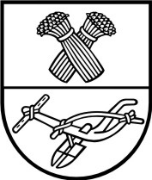 